Fold in half, cut out around dotted line, tape and put in your car, wallet, purse, or on the fridge!--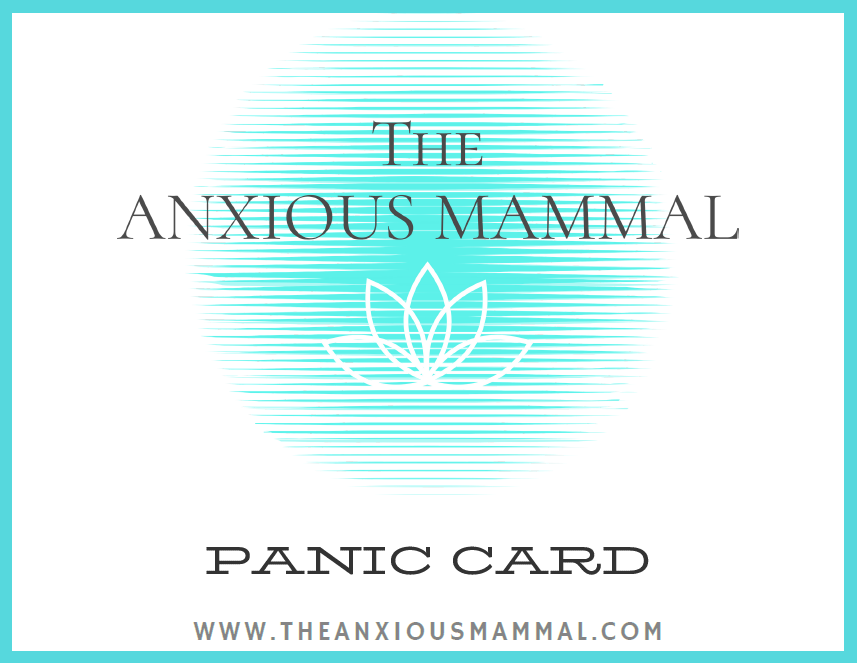 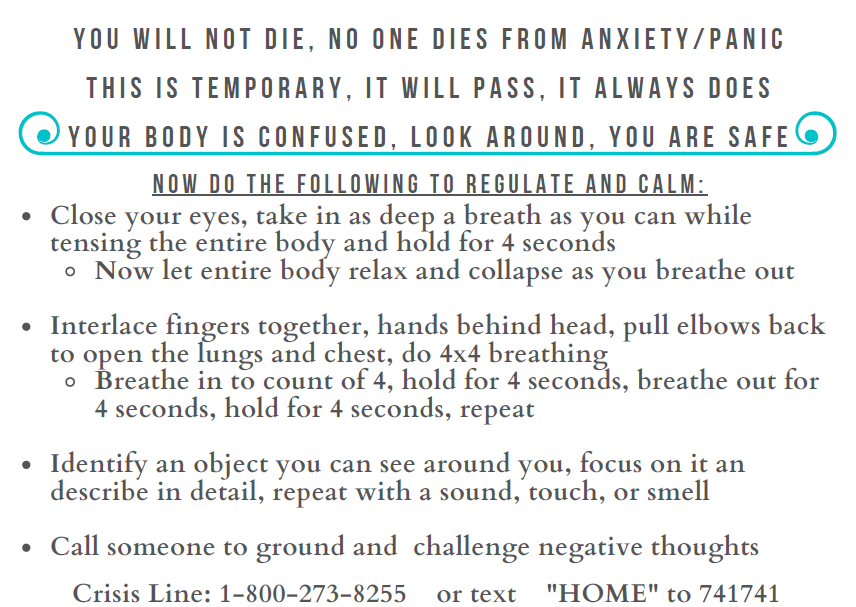 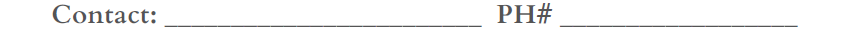 